ТемаРекреационные ресурсыЦель: обеспечение усвоения и организация деятельности учащихся по изучению темы «Рекреационные ресурсы».Программное содержание: рекреационные ресурсы и их оценка. Зоны отдыха и курорты. Туристические базы и маршруты. Перспективы использования рекреационных ресурсов.Основные понятия: рекреационные ресурсы, зона отдыха, туристская база.Требования к результатам обучения: Учащиеся должны Тип, вид урока: комбинированный.Методы обучения: объяснительно-иллюстративный, частично-поисковый, исследовательский.Формы организации деятелности учащихся: «деловая игра», коллективная, индивидуальная, парная, групповая.Оборудование: учебное пособие, физическая карта РБ, атласы.Методические рекомендацииПриемы деятельности учителя: организует повторение предыдущей темы. Организует вводную беседу с учащимися, определяет задачи урока, мотивирует учащихся на познавательную деятельность. Организует работу в группах, определяет роль каждого участника в группе.Организация деятельности учащихся: работают в группе по 4 человека. Каждый учащийся изучает свой вопрос и обсуждает его с другими учениками в группе. Работая в группе сменного состава, учащиеся отвечают на вопросы друг друга. Выступают с материалами опережающего задания. Участвуют в обсуждении познавательного задания. Темы для обсуждения в группах:Рекреационные ресурсы для отдыха и оздоровления.Рекреационные ресурсы познавательного характера.Туристские базы и маршруты.Перспективы развития рекреационных ресурсов.Ход урокаОрганизация начала урока.Всесторонняя проверка домашнего задания.Опрос учащихся по вопросам и содержанию учебного пособия.Понятие освоения территории.Характеристика основных видов освоения территории: а) сельскохозяйственное, б) промышленное, в) транспортное, г) рекреационное.Уровень освоенности территории и основные показатели, характеризующие уровень освоения территории.Природно-ресурсный потенциал и емкость  территории.Домашнее задание: §24, вопросы 1, 2, с. 124. Задания на контурной карте.Изучение нового материалаАктуализация. Рубрика вспоминаем.Еще во времена СССР вся северная часть Беларуси должна была стать рекреационной зоной. Почему?Какую пользу могут принести знания по данной теме жителю сельской местности; горожанину?Назовите всемирные туристские центры.Какие факторы определяют возможность использования территории в рекреационных целях?Вступительное слово учителя. Обратить внимание на то, что все страны мира стремятся развивать внутренний туризм не только в интересах бизнеса, но и как один из способов оздоровления населения.Формирование понятия «рекреационные ресурсы» и приведение примеров территорий и объектов, которые могут быть к ним отнесены.Формирование представления о факторах, определяющих возможности использования территории в рекреационных целяхДеловые игры (на выбор).1. «Турагенство». Для игры учащиеся разбиваются на пары «туристы» и «менеджеры турфирмы». Учителем заблаговременно готовятся карточки, в которых описывается «портрет туриста». Карточки раздаются «туристам». Задача туриста: «войти в роль» и заказать путевку для отпуска.Примерные «портреты туристов»«Менеджеры» должны предложить потенциальным «туристам» не только маршруты поездок, возможные варианты оздоровления, лечения и экскурсионного обслуживания, но и альтернативные маршруты для путешествия по Беларуси, убедить покупателя туруслуг  в том, что отдых в пределах своей страны – наиболее рациональный способ проведения отпуска. Аргументы, которые могут выдвинуть менеджеры, примерно такие:отдых в своей стране значительно легче организовать (меньше хлопот с оформлением паспортов, виз и др.);отдых в своей стране можно удешевить и за счет уменьшения транспортных расходов;отпадает необходимость дважды проходить акклиматизацию;не изменяется поясное время;дешевле обходится телефонная (мобильная) связь с родными и друзьями;минимизируется риск заболеть какими-нибудь экзотическими болезнями;отсутствует языковой барьер;можно практически не изменять привычное меню;культурная программа по своей стране весьма разнообразна, поскольку состоит из познавательных экскурсий и развлекательных мероприятий (посещение усадеб, рыцарских турниров и т.д.).2. «Предприниматель». Проводится в виде конкурса предпринимателей, имеющих значительные денежные средства на развитие рекреационного хозяйства. Требуется составить и обосновать план вложения капитала.3. «Рекламное агентство». Создать фрагмент туристического буклета, рекламирующего отдых в Беларуси. Можно использовать список маршрутов, приведенных в учебном пособии.Познавательные задания.Разработать собственный туристский маршрут по всей стране, области или району.Обобщение и систематизация знаний.По вопросам рубрики «Вопросы и задания» после параграфа.Подведение итогов и Рефлексия Ваши гости приехали из дальнего зарубежья. Какие туристические маршруты вы предложили бы им посмотреть в первую очередь?В конце урока учитель в заключительном слове подводит итоги игры. Следует в корректной форме отметить, что в настоящее время самым большим недостатком в организации туризма на территории нашей страны является ненадлежащий уровень сервисного обслуживания и развития инфраструктуры.Возможные темы для опережающих сообщений. 1. С памятниками природы часто бывают связаны легенды. Припомнить в качестве примера одну-две из них. 2. Подготовить небольшой рассказ о ближайшем к школе природоохранном объекте.3. Подготовить сообщение о заповедниках и национальных парках.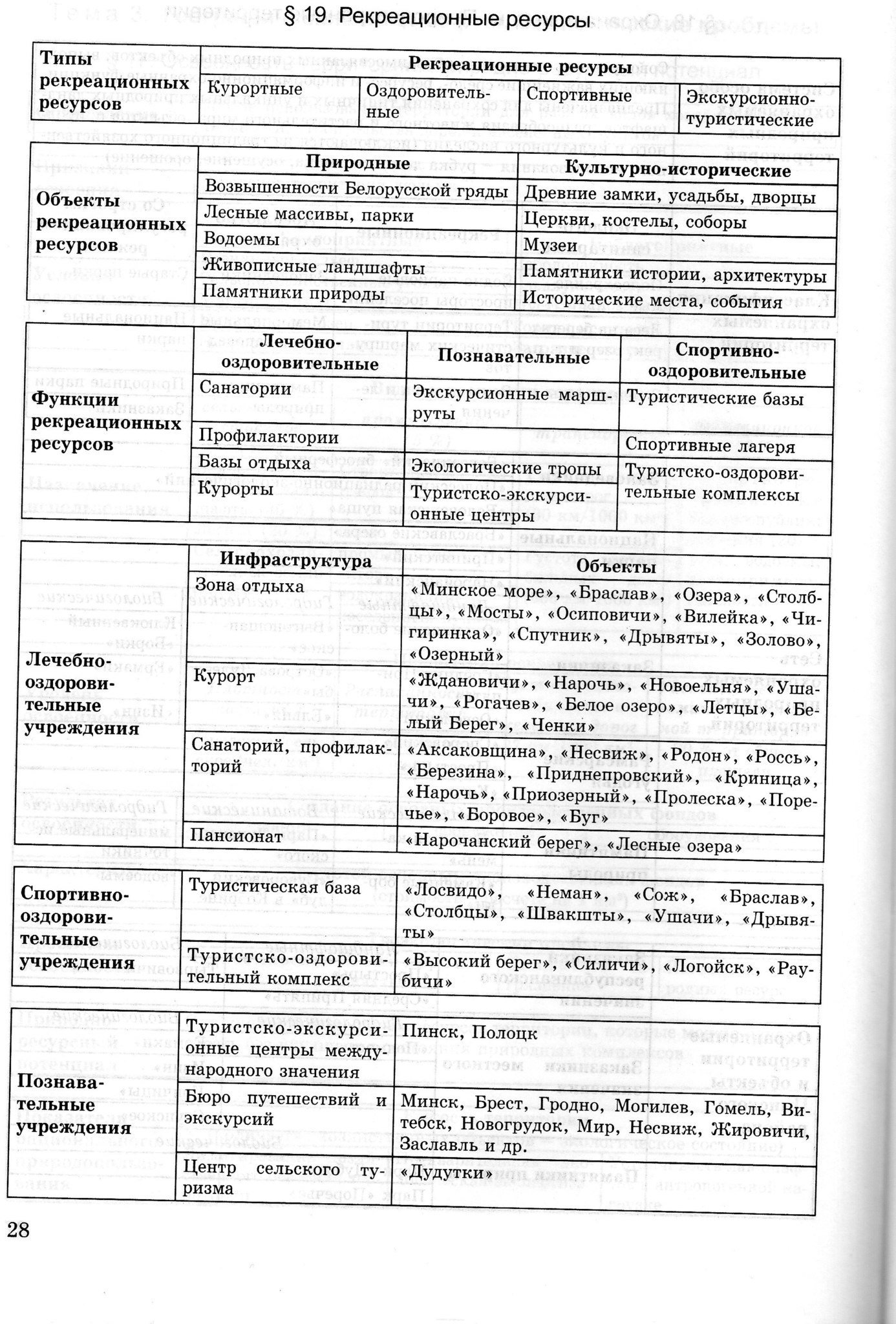 ЗнатьОсновные понятия темыУметьОпределять обеспеченность территории рекреационными ресурсами.ВозрастСемейное положениеУровень доходовСостояние здоровьяДругое (например, уровень образования)Молодые люди-невысокийудовлетворительноеОт базового до высшегоМолодые людиСемья из 2 чел.невысокийудовлетворительноеОт базового до высшегоМолодые люди и люди среднего возрастаСемья из 3-4 чел.От невысокого до среднегоОт удовлетворительного до наличия серьезных заболеванийОт базового до высшего